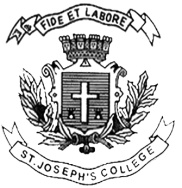 ST. JOSEPH’S COLLEGE (AUTONOMOUS), BENGALURU-27B.A INDUSTRIAL RELATIONS–IV SEMESTERSEMESTER EXAMINATION-  APRIL 2017IR 415 : Legal systems for Industrial RelationsTime : 1.30 hrs                                                                   Maximum marks : 35SECTION - AAnswer any FIVE Questions:                                                                                  (5x2=10)State any two objectives of Labour Laws or Give the meaning of the term ‘Arbitration’.What is Layoff?  or Expand ESIC and EPFO.What is the employer’s share of contribution to EPFO?orWho is an insurable workman in the ESI Act?Mention any two health provisions in the factories act. orWhat is meant by permanent partial disablement?State any two objectives of the Employees provident fund Act. or Mention any two benefits provided under the Maternity benefits Act.Define ‘Industrial Disputes’ orState any two duties of conciliation officers under the Industrial Disputes Act?State any two powers of the Factories Inspector.  or What is the wage ceiling for getting ESI and EPF respectively?SECTION – BAnswer any TWO Questions:(2x5=10)Briefly bring out the importance of Labour Laws in India or Write short notes on Arbitration under the Industrial Disputes Act 1947.What are the statutory Labour welfare measures as per the Factories Act?  or Write short notes on Retrenchment.Write short notes on medical benefits and sickness benefits as per the ESI Act? or Briefly explain the benefits provided under the Employees’ Pension Fund.SECTION - CAnswer any ONE Question:        (1x15=15) Write an essay on the History of Labour Laws in India.  or Write an Essay on the Industrial and National Tribunals.Explain the various mechanisms to solve Industrial disputes under the Industrial disputes Act. or Write short notes on the provisions related to strikes and Lock outs. xxxxxxxxxxxxxxxxxxxxxxxxxxxxxxxxxxxxxxxxxxxxxxxxxxxxxxxxxxxxxxxxxxxxxxxxxxxxxxxxxx